                                                ПОЛОМНИЧЕСКИЙ  ТУР                                                                                                                                                                                                          «СВЯТЫНИ КРЫМА»                                                        7 дней/6 ночейСтоимость тура на 1 чел – 6.000 руб  (тур рассчитан на группу от 10 чел)В стоимость входит: Проживание в номерах категории «Стандарт», питание по программе, транспортное и экскурсионное обслуживание, входные билеты на экскурсионные объекты.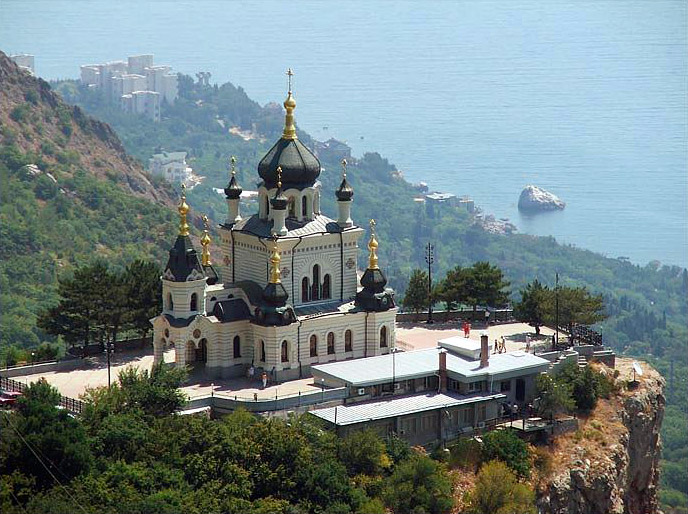 ФОРОССКАЯ  ЦЕРКОВЬ «ВОСКРЕСЕНИЯ»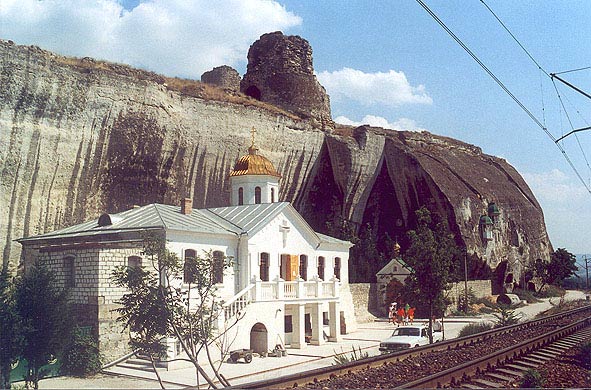 ИНКЕРМАНСКИЙ  МОНАСТЫРЬВЛАДИМИРСКИЙ  СОБОР  В ХЕРСОНЕСЕ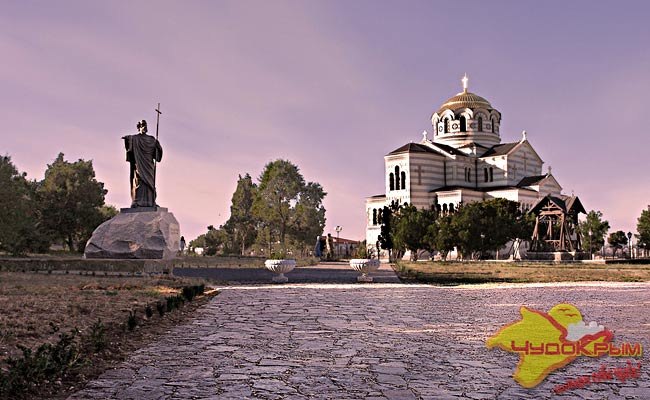 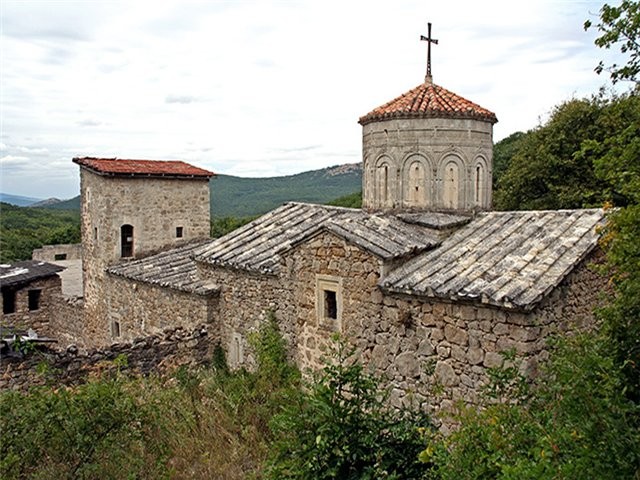 АРМЯНСКИЙ  МОНАСТЫРЬ  СУРБ-ХАЧ  В СТАРОМ КРЫМУ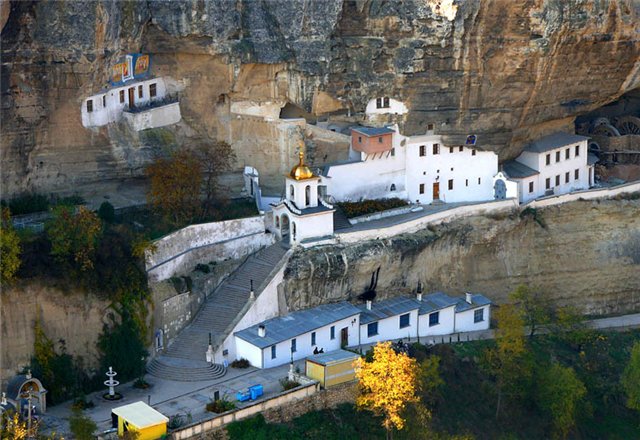 СВЯТО-УСПЕНСКИЙ МУЖСКОЙ ПЕЩЕРНЫЙ МОНАСТЫРЬ В БАХЧИСАРАЕ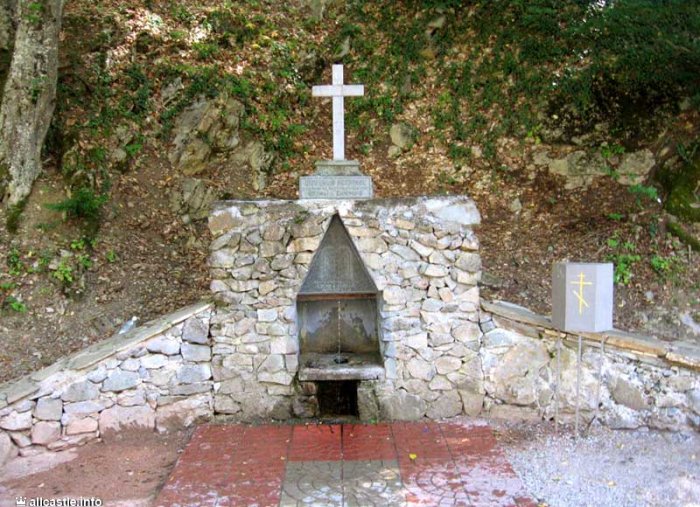 СВЯТЫЕ  ИСТОЧНИКИ1 деньВстреча на ж/д вокзале г. Бахчисарая.   Трансфер на ТОК «Привал». Заселение в номера. Знакомство с базой. Обед. Посещение Свято-Успенского мужского «пещерного» монастыря и Святого источника в Бахчисарае. Возвращение на базу. Ужин.2 деньЗавтрак. Посещение Владимирского собора в Херсонесе (Севастополь) и Свято-Георгиевского монастыря  на мысе Фиолент.    Обед в кафе (за доп. плату) Возвращение на ТОК «Привал» Ужин.3 деньЗавтрак.  Посещение храма Святой Софии и Святой Анастасии в «пещерном» городе Качи-Кальоне и «Бисерного» храма. Обед на природе сух. пайком у источника Таш-Аир. Возвращение на базу. Ужин. 4 деньЗавтрак.  Посещение Инкерманского монастыря Святого Климента и  Форосской церкви «Воскресения Христова». Обед в кафе на Байдарских воротах (за доп. плату). Возвращение на базу. Ужин. 5 деньЗавтрак. Посещение храма Благовещенья на южном склоне Мангуп-Кале и осмотр раскопок древних храмов на плато. Обед на природе  у мангупского озера (за доп.плату) Возвращение на базу. Ужин6 деньЗавтрак. Посещение Топловского монастыря Святой Параскевы и армянского монастыря Сурб-Хач в Старом Крыму. Обед в кафе на природе у монастыря (за доп. плату). Возвращение на базу. Ужин.7 деньЗавтрак.  Посещение греческого Храма Святителя Николая,  Часовни Архангела Михаила и раскопок древнего армянского храма Григория Просветителя в Бахчисарае. Обед на ТОК «Привал» Отъезд.